A Long Walk to Water Pre-Reading StationsName: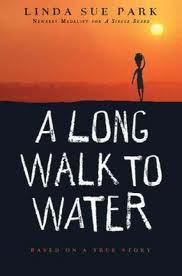 Water FootprintExplore National Geographic’s water conservation Web site.  Visit each tab under “Freshwater:” Freshwater Stories, Why it Matters, Get Engaged, and Change the Course.  Record one observation from each on the other side of this paper.Bucket Carry Carry the bucket up and down the 8th grade hallway five times.  Then reflect what it would be like to do it not for a few minutes – but for 15 hours a day.  This is the reality for millions of Ethiopians.  Write your reflection on the other side of this paper.Lost Boys MapWith a partner, complete the instructions for the map activity. MAKE SURE YOU READ ALL OF THE INSTRUCTIONS BEFORE COMPLETEING EACH STEP.   Anticipation GuideComplete an anticipation guide on the table.  Staple it to this paper.EvaluationCircle the number that shows how much you enjoyed the stations. Describe why you feel this way.Water FootprintBucket Carry